Circumference and Arc Lengths Notes 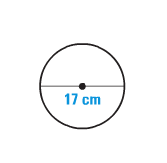 Use the diagram to find the indicated measure.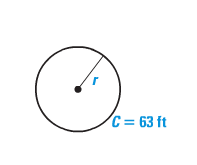 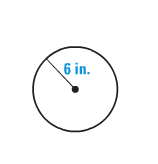 1.  Find the circumference			2.   Find the circumference		3.  Find the radiusFind the indicated measure.4.  The circumference of a circle with diameter 5 inches.5.  The radius of a circle with circumference of  meters.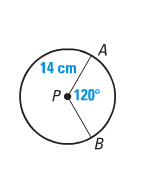 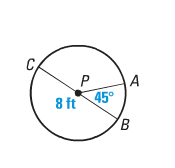 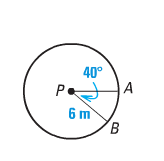 Find the length of .6. 						7. 					8. 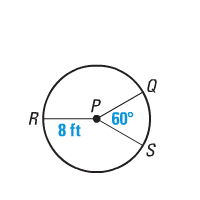 In shown at right, .  Find the indicated measure.9.  m<RPQ			10. m<RPS		11.  length of 			13.  length of 		14.  length of Find the indicated measure.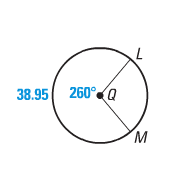 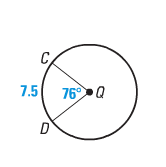 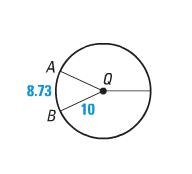 15.  m<AQB					16.  Circumference of 		17.  Radius of   